هو الله - ٥٥٩-	ای اسماعيل جميل صحف و کتب به دو نوع…حضرت عبدالبهاءاصلی فارسی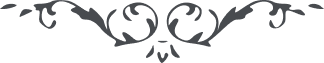 ٥٥٩ هو الله ٥٥٩-	ای اسماعيل جميل صحف و کتب به دو نوع در عالم وجود موجود، يکی صحائف قلوب که به قلم تقديس ن و القلم و ما يسطرون مرقوم و ديگری کتب و زبر ظاهری که به خامه معلوم منقوش. اين صحائف ظاهره اثری از آن لوائح الواح قلوب است. پس بکوش تا آن الواح را مذهّب گردی. ع ع 